MODEL I DE SOL·LICITUD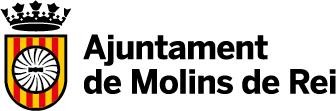 SOL·LICITUD DE SUBVENCIÓ DE SOCIALITZACIÓ, DIGITALITZACIÓ I ADQUISICIÓ DE MATERIALS ESCOLARS PER A L’EXERCICI 2021 (CURS 2021-2022)Documentació que s’adjuntaCertificat del Secretari/a del Centre Escolar o de l’AFA (Model 2):Declaració responsable i justificació econòmica (Model 3):Certificat bancari de titularitat del compte:DeclaroQue les dades que faig constar en aquest document són certes.Que les factures detallades a la justificació econòmica no han estat ni seran utilitzades per a la percepció d’altres ajuts de materials escolars per part d’altres Administracions Públiques o ens privats.Molins de Rei, a	, de	de 2021.Signatura i segell del sol·licitantPl. Catalunya, 1 | 08750 Molins de Rei	1Tel. 93 680 33 40 | ajuntament@molinsderei.cat